Résultats de la 15ème  Journée du championnat R II -Groupe : A- : = SAISON : 2016 / 2017 =JOURNEE DU : VENDREDI 20 et SAMEDI 21 JANVIER 2017CLASSEMENT: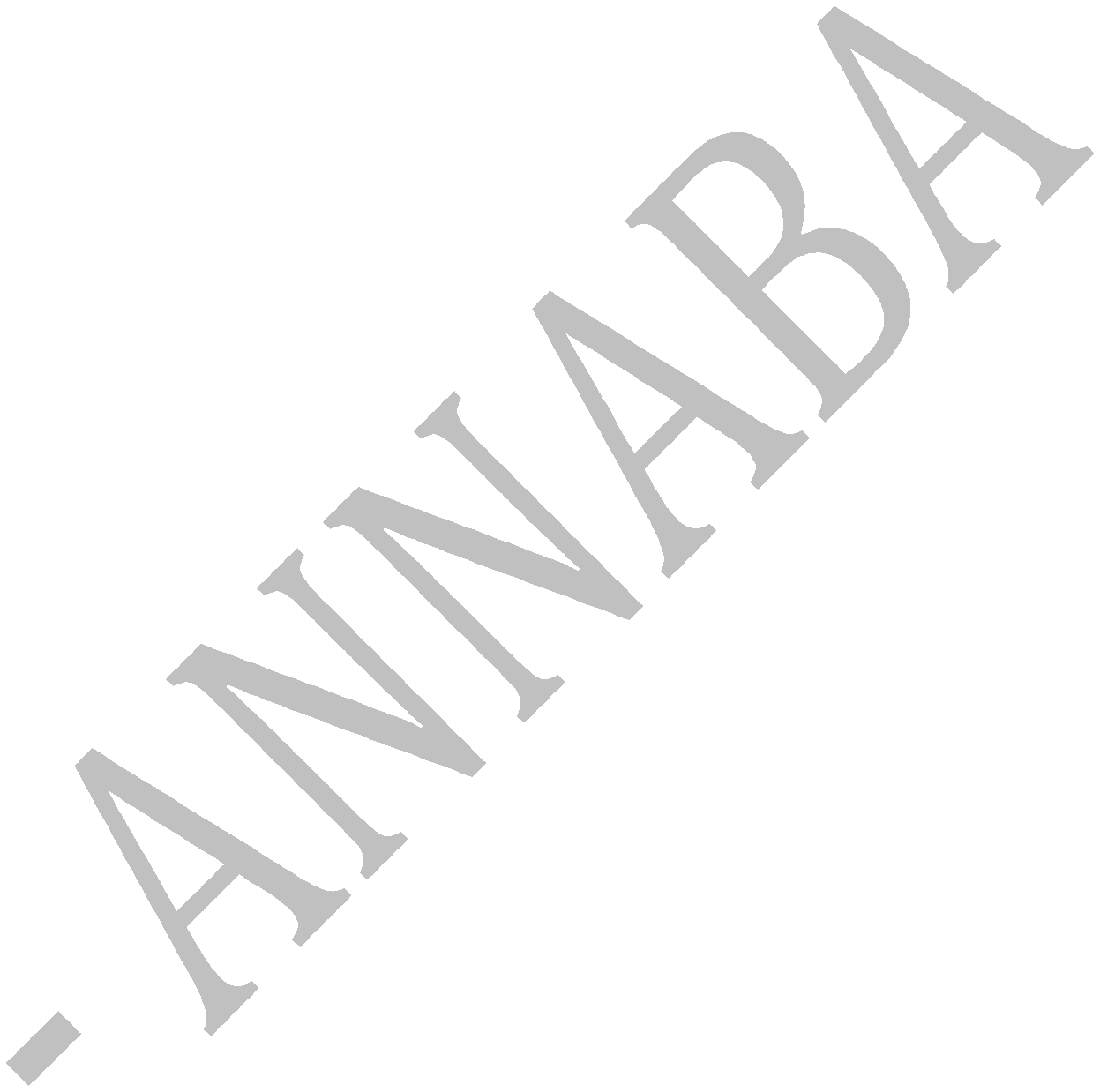 (Sous toutes réserves)Résultats de la 15ème  Journée du championnat R II -Groupe : B- : = SAISON : 2016 / 2017 =JOURNEE DU : VENDREDI 20 et SAMEDI 21 JANVIER 2017(Sous toutes réserves)CLASSEMENT:IRB. DREA : - 03 Points ….. Affaire N° 095 Renc : CRBOC – IRBD (S) DU 11/11/2016 …(COC)J SEYBOUSE.J : -01 Point …. A partir du 11/01/2017 application article 134 des RGx relatif aux réglements des amendes (-1 point ) , tous les mois de retard de paiementN°RENCONTRESRENCONTRESRESULTATS320CRB.DREANCSAE. GUELMA7 / 1321MM.S. AHRASSOC. ANNABANon Jouée322JSE.HARROUCHIUSM. DAGHOUSSA2 / 1323ASM. BEN M’HIDIUSKA. SEDRATA1 / 0324OSM. TAREFRAJ. ANNABA5 / 1325IRB.S. AMARESF.B.E. ATER1 / 3326USM. BOUNIA.B. SABATH2 / 1ESM. GUELMA: ……EXEMPTESM. GUELMA: ……EXEMPTESM. GUELMA: ……EXEMPTESM. GUELMA: ……EXEMPTN°RENCONTRESRENCONTRESRESULTATS533CRB.O.CHEHAMMB. BERRAHAL2 / 2534MB. KOUIFWIFAK. ANNABA2 / 3535JS.P.BLANCNRB. TAMLOUKA1 / 1536IRB. SEDRATAMB. ASFOUR2 / 0537IRB. DREACRB. EL-EULMA1 / 1538J. SEYBOUSE.JJSB. CHEBAITA.M1 / 0539PC. GUELMAWA. BOUHADJAR6 / 1540CRB.H.BOUMEDIENECRM.A. ALLEM2 / 3EQUIPESPOINTSJGNPBPBCDIFF1- MB. BERRAHAL37151104002505+202- PC. GUELMA35151005002811+173- CRB.H.BOUMEDIENE29150902043008+224- NRB. TAMLOUKA28150804033613+23//- CRM AIN ALLEM28150804032815+136- IRB. SEDRATA26150802052113+087- CRB.O.CHEHAM24150703052117+048- JS.P.BLANC21150603062218+049- J. SEYBOUSE.J20-1=191505050516160010- MB.ASFOUR16150501091429-1511- JSB. CHEBAITA. M15150306052521+04//- WIFAK. ANNABA15150306061523-0813- WA.BOUHADJAR13150207061628-1214- CRB. EL-EULMA07150201121031-21//- IRB. DREA10-03= 07150204090732-2516- MB. KOUIF06150103111445-31